АДМИНИСТРАЦИЯ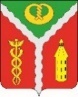 ГОРОДСКОГО ПОСЕЛЕНИЯ ГОРОД КАЛАЧКАЛАЧЕЕВСКОГО МУНИЦИПАЛЬНОГО РАЙОНАВОРОНЕСКОЙ ОБЛАСТИП О С Т А Н О В Л Е Н И Еот «29» августа 2022 года	№ 331г. Калач О внесении изменений в постановлениеадминистрации городского поселения город Калач от 29.04.2022 № 171 «Об установлении тарифов на услуги и работы, оказываемые МКП «Благоустройство» на территории городского поселения город Калач»Рассмотрев ходатайство директора МКП «Благоустройство» (исх. от 04.08.2022 № 199), руководствуясь Федеральным законом от 06.10.2003 № 131-ФЗ «Об общих принципах организации местного самоуправления в российской Федерации», администрация городского поселения город Калач п о с т а н о в л я е т:1. Внести следующие изменения в постановление администрации городского поселения город Калач от 29.04.2022 № 171 «Об установлении тарифов на услуги и работы, оказываемые МКП «Благоустройство» на территории городского поселения город Калач», дополнив табличную часть приложения «Тарифы на работы и услуги, оказываемые МКП «Благоустройство» с 22.08.2022 следующими строками:3. Опубликовать настоящее постановление в официальном периодическом издании «Вестник муниципальных правовых актов городского поселения город Калач Калачеевского муниципального района Воронежской области», а также разместить на официальном сайте администрации городского поселения город Калач в телекоммуникационной сети интернет. 4. Постановление вступает в силу со дня его официального опубликования, но не ранее 22.08.2022.5. Контроль за исполнением настоящего постановления оставляю за собой.№ п/пНаименование работ, услугЕдиницы измеренияСтоимость, руб.104Машина КО-505 А (самосвал) с крано -манипуляторной установкоймаш.*ч1 888,88Глава администрациигородского поселения город КалачД.Н. Дудецкий